2021 VYFL Concussion Action Plan
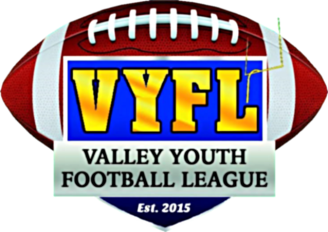 ACTION PLANWhat coaches should do if a concussion is suspected?Remove athlete from play.Ensure the athlete is evaluated immediately by an appropriate health care professional.Inform the athlete’s parents or guardians of the possible concussion.Only allow the athlete to return to participation after he or she is cleared by an appropriate health care professional and institute your program’s return-to-play procedure.Report to VYFL.